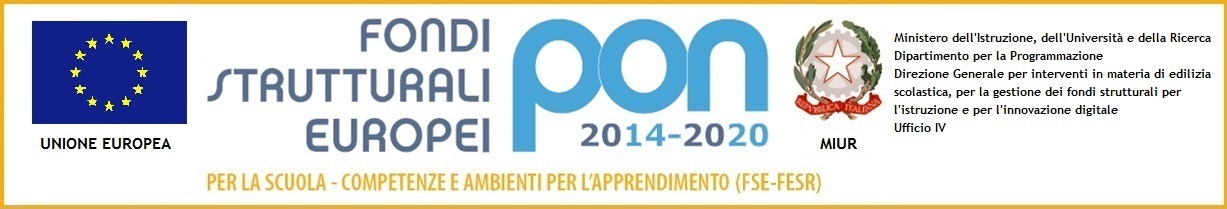 MINISTERO DELL’ISTRUZIONE , DELL’UNIVERSITA’ E DELLA RICERCAUFFICIO SCOLASTICO REGIONALE PER IL LAZIOISTITUTO COMPRENSIVOVIA TRE NOVEMBRE, 11 00010 GALLICANO NEL LAZIO (ROMA)  C.F. 93008540580 – CODICE UNIVOCO: UFYPGR TEL. 0695460081 FAX 0695461436Autorizzazione per l’uscita degli alunni minori in assenza di genitori o delegati I sottoscritti....................................................................  ........................................................................................................................................  ....................................................................esercenti la genitoriale potestà sull’alunno: ......................................................................  ....................................................................frequentante la classe ........ sez. ... della scuola secondaria di primo grado…………………………………… presso l’Istituto Comprensivo: .............................................................................................. presa visione degli orari di inizio e termine delle lezioni, devono rappresentare che, a causa di inderogabili esigenze familiari, sarà impossibile essere presenti al termine delle lezioni per la riconsegna del minore e di non aver reperito altra persona idonea da delegare per il ritiro.considerando che il percorso scuola-abitazione non presenta rischi specifici o particolari e che il predetto alunno si sposta autonomamente nel contesto urbano, senza essere mai incorso in incidenti o problemi,avendolo adeguatamente istruito sul percorso e sulle cautele da seguire per raggiungere l’abitazione,ritenendo che il predetto alunno abbia la maturità psicologica e la capacità di evitare situazioni a rischio oltre alle abilità necessarie per raggiungere in modo autonomo la propria abitazione,autorizzanoai sensi dell’art. 19 bis della Legge 4 dicembre 2017 n. 172, al termine dell’orario delle lezioni in caso di assenza dei sottoscritti o di persona da noi delegata, il personale della Istituzione Scolastica a consentirne l’uscita autonoma,  Il personale scolastico, così come previsto dalla legge  è esonerato da ogni responsabilità connessa all’adempimento dell’obbligo di vigilanza......................................... il ...................I genitori/affidatari    .............................................................................                                                                                        (firma leggibile)                                 .............................................................................                                                                                       (firma leggibile)□ Si allega fotocopia documenti genitori